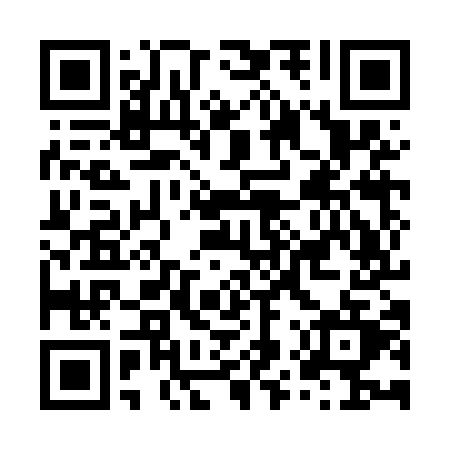 Prayer times for Jegesiszolok, HungaryMon 1 Apr 2024 - Tue 30 Apr 2024High Latitude Method: Midnight RulePrayer Calculation Method: Muslim World LeagueAsar Calculation Method: HanafiPrayer times provided by https://www.salahtimes.comDateDayFajrSunriseDhuhrAsrMaghribIsha1Mon4:326:1912:445:137:108:512Tue4:296:1712:445:147:128:533Wed4:276:1512:435:157:138:544Thu4:246:1312:435:167:148:565Fri4:226:1112:435:177:168:586Sat4:206:0912:435:187:179:007Sun4:176:0712:425:187:199:028Mon4:156:0512:425:197:209:039Tue4:126:0312:425:207:219:0510Wed4:106:0112:415:217:239:0711Thu4:075:5912:415:227:249:0912Fri4:055:5712:415:237:269:1113Sat4:035:5512:415:247:279:1314Sun4:005:5312:405:257:289:1515Mon3:585:5112:405:267:309:1716Tue3:555:5012:405:277:319:1917Wed3:535:4812:405:287:339:2118Thu3:505:4612:405:297:349:2319Fri3:485:4412:395:307:359:2520Sat3:455:4212:395:307:379:2721Sun3:435:4012:395:317:389:2922Mon3:405:3912:395:327:409:3123Tue3:375:3712:395:337:419:3324Wed3:355:3512:385:347:429:3525Thu3:325:3312:385:357:449:3726Fri3:305:3212:385:367:459:3927Sat3:275:3012:385:377:469:4128Sun3:255:2812:385:377:489:4329Mon3:225:2712:385:387:499:4530Tue3:205:2512:375:397:519:48